Februar 2019Einladung zur Jubiläums-Generalversammlung SPORTFISCHERVEREIN UBS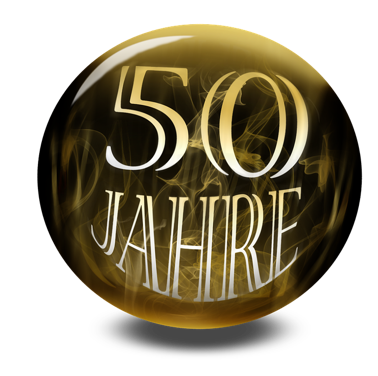 Geschätztes Mitglied, liebe Fischerinnen und Fischer.Gemäss Vorankündigung im Jahresprogramm und den gültigen Statuten laden wir alle unsere Vereinsmitglieder herzlich zur kommenden Generalversammlung ein.Datum:	Mittwoch, 13. März 2019Zeit:		18.00 UhrOrt:		Restaurant Gasthof Hirschen, Winterthurerstrasse 519, 8051 Zürich		www.hirschen-schwamendingen.chTraktandenliste:Begrüssung und AppellWahl der StimmenzählerGenehmigung der TraktandenJahresbericht des PräsidentenJahresbericht des KassiersRevisionsberichtAbnahme der Jahresrechnung und DéchargeerteilungFestlegung des Jahresbeitrags WahlenBudgetAnträge des VorstandesAnträge der MitgliederVerschiedenesJubiläum 50 Jahre Sportfischerverein UBS – Let’s celebrate!!!Die Anträge der Mitglieder sind bis spätestens 1. März 2019 schriftlich an Erwin Freiburghaus, Birkenweg 4, 4310 Rheinfelden einzureichen. Später eingehende Anträge können nicht mehr behandelt werden.Im Anschluss an die Versammlung laden wir alle herzlich zu einem Apéro und einem gemütlichen Nachtessen (exkl. Getränke) ein.  Aus organisatorischen Gründen bitten wir um Anmeldung.Wir freuen uns auf eine aktive Teilnahme.Bis bald, …wir jubilieren im „Hirschen“ Vorstand sfvubsBeilage: Anmeldeformularwww.sfvubs.ch